       REGISTRATION FORM                       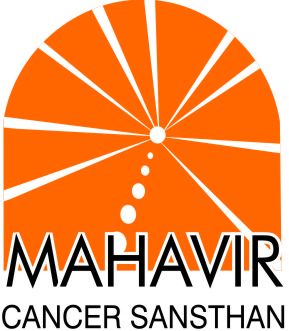 CONFERENCE CUM WORKSHOP ON CLINICOPATHOLOGICAL UTILITY OF MULTICOLOUR FLOWCYTOMETRY IN LEUKEMIA/LYMPHOMAON MARCH 2ND 2024ORGANISED BYDEPARTMENT OF PATHOLOGYMAHAVIR CANCER SANSTHAN AND RESEARCH CENTRE, PATNAParticipants are invited for Poster Presentation. Dimensions for the posters are 2x3 feet 
(Width 2 and Height 3 ) relevant to Conference theme. Last date for E-Abstract submission for poster presentation is 21stfebruary 2024 Only word file will be accepted. E-mail for abstract submission mcspatho1@gmail.com.  For any enquiry please contact  :- 7903447916,7991161230 S. No. (For Office Use Only)S. No. (For Office Use Only)S. No. (For Office Use Only)Name (In Capital)Name (In Capital)Name (In Capital)Organisation/Institute/AffiliationOrganisation/Institute/AffiliationOrganisation/Institute/AffiliationMobile NumberMobile NumberMobile NumberE mail IdE mail IdE mail IdCATEGORYCLINICIAN,SCIENTISTS, SENIOR RESIDENTSRESEARCH SCHOLAR, M.SC /B.SC STUDENTS, LAB TECHNICIANSConference Only800500Conference         +Workshop1200900Registration Fee AmountRegistration Fee AmountRegistration Fee AmountDate of Fee DepositionDate of Fee DepositionDate of Fee DepositionMode of Fee Deposition(Cash/Online)Mode of Fee Deposition(Cash/Online)Mode of Fee Deposition(Cash/Online)UTR DetailUTR DetailUTR DetailPoster Presentation (YES/NO)Poster Presentation (YES/NO)Poster Presentation (YES/NO)Signature &  DateSignature &  DateSignature &  DateName and Signature of Receiver (from MCSRC)Name and Signature of Receiver (from MCSRC)Name and Signature of Receiver (from MCSRC)INFORMATION RELATED TO POSTER PRESENTATION